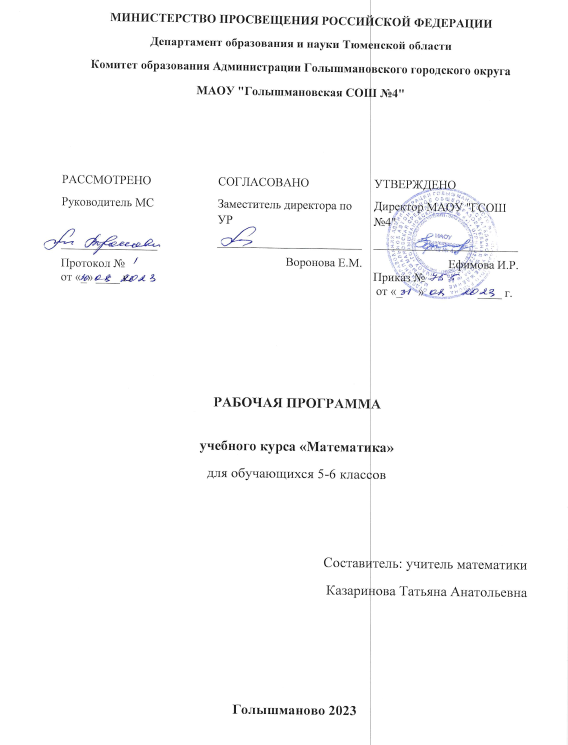 ПОЯСНИТЕЛЬНАЯ ЗАПИСКАПриоритетными целями обучения математике в 5–6 классах являются:продолжение формирования основных математических понятий (число, величина, геометрическая фигура), обеспечивающих преемственность и перспективность математического образования обучающихся;развитие интеллектуальных и творческих способностей обучающихся, познавательной активности, исследовательских умений, интереса к изучению математики;подведение обучающихся на доступном для них уровне к осознанию взаимосвязи математики и окружающего мира;формирование функциональной математической грамотности: умения распознавать математические объекты в реальных жизненных ситуациях, применять освоенные умения для решения практико-ориентированных задач, интерпретировать полученные результаты и оценивать их на соответствие практической ситуации.Основные линии содержания курса математики в 5–6 классах – арифметическая и геометрическая, которые развиваются параллельно, каждая в соответствии с собственной логикой, однако, не независимо одна от другой, а в тесном контакте и взаимодействии. Также в курсе математики происходит знакомство с элементами алгебры и описательной статистики.Изучение арифметического материала начинается со систематизации и развития знаний о натуральных числах, полученных на уровне начального общего образования. При этом совершенствование вычислительной техники и формирование новых теоретических знаний сочетается с развитием вычислительной культуры, в частности с обучением простейшим приёмам прикидки и оценки результатов вычислений. Изучение натуральных чисел продолжается в 6 классе знакомством с начальными понятиями теории делимости.Начало изучения обыкновенных и десятичных дробей отнесено к 5 классу. Это первый этап в освоении дробей, когда происходит знакомство с основными идеями, понятиями темы. При этом рассмотрение обыкновенных дробей в полном объёме предшествует изучению десятичных дробей, что целесообразно с точки зрения логики изложения числовой линии, когда правила действий с десятичными дробями можно обосновать уже известными алгоритмами выполнения действий с обыкновенными дробями. Знакомство с десятичными дробями расширит возможности для понимания обучающимися прикладного применения новой записи при изучении других предметов и при практическом использовании. К 6 классу отнесён второй этап в изучении дробей, где происходит совершенствование навыков сравнения и преобразования дробей, освоение новых вычислительных алгоритмов, оттачивание техники вычислений, в том числе значений выражений, содержащих и обыкновенные, и десятичные дроби, установление связей между ними, рассмотрение приёмов решения задач на дроби. В начале 6 класса происходит знакомство с понятием процента.Особенностью изучения положительных и отрицательных чисел является то, что они также могут рассматриваться в несколько этапов. В 6 классе в начале изучения темы «Положительные и отрицательные числа» выделяется подтема «Целые числа», в рамках которой знакомство с отрицательными числами и действиями с положительными и отрицательными числами происходит на основе содержательного подхода. Это позволяет на доступном уровне познакомить обучающихся практически со всеми основными понятиями темы, в том числе и с правилами знаков при выполнении арифметических действий. Изучение рациональных чисел на этом не закончится, а будет продолжено в курсе алгебры 7 класса.При обучении решению текстовых задач в 5–6 классах используются арифметические приёмы решения. При отработке вычислительных навыков в 5–6 классах рассматриваются текстовые задачи следующих видов: задачи на движение, на части, на покупки, на работу и производительность, на проценты, на отношения и пропорции. Обучающиеся знакомятся с приёмами решения задач перебором возможных вариантов, учатся работать с информацией, представленной в форме таблиц или диаграмм.В программе учебного курса «Математика» предусмотрено формирование пропедевтических алгебраических представлений. Буква как символ некоторого числа в зависимости от математического контекста вводится постепенно. Буквенная символика широко используется прежде всего для записи общих утверждений и предложений, формул, в частности для вычисления геометрических величин, в качестве «заместителя» числа.В программе учебного курса «Математика» представлена наглядная геометрия, направленная на развитие образного мышления, пространственного воображения, изобразительных умений. Это важный этап в изучении геометрии, который осуществляется на наглядно-практическом уровне, опирается на наглядно-образное мышление обучающихся. Большая роль отводится практической деятельности, опыту, эксперименту, моделированию. Обучающиеся знакомятся с геометрическими фигурами на плоскости и в пространстве, с их простейшими конфигурациями, учатся изображать их на нелинованной и клетчатой бумаге, рассматривают их простейшие свойства. В процессе изучения наглядной геометрии знания, полученные обучающимися на уровне начального общего образования, систематизируются и расширяются.Согласно учебному плану в 5–6 классах изучается интегрированный предмет «Математика», который включает арифметический материал и наглядную геометрию, а также пропедевтические сведения из алгебры, элементы логики и начала описательной статистики.‌На изучение учебного курса «Математика» отводится 340 часов: в 5 классе – 170 часов (5 часов в неделю), в 6 классе – 170 часов (5 часов в неделю).‌‌‌СОДЕРЖАНИЕ ОБУЧЕНИЯ 5 КЛАССНатуральные числа и нульНатуральное число. Ряд натуральных чисел. Число 0. Изображение натуральных чисел точками на координатной (числовой) прямой.Позиционная система счисления. Римская нумерация как пример непозиционной системы счисления. Десятичная система счисления.Сравнение натуральных чисел, сравнение натуральных чисел с нулём. Способы сравнения. Округление натуральных чисел.Сложение натуральных чисел, свойство нуля при сложении. Вычитание как действие, обратное сложению. Умножение натуральных чисел, свойства нуля и единицы при умножении. Деление как действие, обратное умножению. Компоненты действий, связь между ними. Проверка результата арифметического действия. Переместительное и сочетательное свойства (законы) сложения и умножения, распределительное свойство (закон) умножения.Использование букв для обозначения неизвестного компонента и записи свойств арифметических действий.Делители и кратные числа, разложение на множители. Простые и составные числа. Признаки делимости на 2, 5, 10, 3, 9. Деление с остатком.Степень с натуральным показателем. Запись числа в виде суммы разрядных слагаемых.Числовое выражение. Вычисление значений числовых выражений, порядок выполнения действий. Использование при вычислениях переместительного и сочетательного свойств (законов) сложения и умножения, распределительного свойства умножения.ДробиПредставление о дроби как способе записи части величины. Обыкновенные дроби. Правильные и неправильные дроби. Смешанная дробь, представление смешанной дроби в виде неправильной дроби и выделение целой части числа из неправильной дроби. Изображение дробей точками на числовой прямой. Основное свойство дроби. Сокращение дробей. Приведение дроби к новому знаменателю. Сравнение дробей.Сложение и вычитание дробей. Умножение и деление дробей, взаимно обратные дроби. Нахождение части целого и целого по его части.Десятичная запись дробей. Представление десятичной дроби в виде обыкновенной. Изображение десятичных дробей точками на числовой прямой. Сравнение десятичных дробей.Арифметические действия с десятичными дробями. Округление десятичных дробей.Решение текстовых задачРешение текстовых задач арифметическим способом. Решение логических задач. Решение задач перебором всех возможных вариантов. Использование при решении задач таблиц и схем.Решение задач, содержащих зависимости, связывающие величины: скорость, время, расстояние, цена, количество, стоимость. Единицы измерения: массы, объёма, цены, расстояния, времени, скорости. Связь между единицами измерения каждой величины.Решение основных задач на дроби.Представление данных в виде таблиц, столбчатых диаграмм.Наглядная геометрияНаглядные представления о фигурах на плоскости: точка, прямая, отрезок, луч, угол, ломаная, многоугольник, окружность, круг. Угол. Прямой, острый, тупой и развёрнутый углы.Длина отрезка, метрические единицы длины. Длина ломаной, периметр многоугольника. Измерение и построение углов с помощью транспортира.Наглядные представления о фигурах на плоскости: многоугольник, прямоугольник, квадрат, треугольник, о равенстве фигур.Изображение фигур, в том числе на клетчатой бумаге. Построение конфигураций из частей прямой, окружности на нелинованной и клетчатой бумаге. Использование свойств сторон и углов прямоугольника, квадрата.Площадь прямоугольника и многоугольников, составленных из прямоугольников, в том числе фигур, изображённых на клетчатой бумаге. Единицы измерения площади.Наглядные представления о пространственных фигурах: прямоугольный параллелепипед, куб, многогранники. Изображение простейших многогранников. Развёртки куба и параллелепипеда. Создание моделей многогранников (из бумаги, проволоки, пластилина и других материалов).Объём прямоугольного параллелепипеда, куба. Единицы измерения объёма.6 КЛАССНатуральные числаАрифметические действия с многозначными натуральными числами. Числовые выражения, порядок действий, использование скобок. Использование при вычислениях переместительного и сочетательного свойств сложения и умножения, распределительного свойства умножения. Округление натуральных чисел. Делители и кратные числа, наибольший общий делитель и наименьшее общее кратное. Делимость суммы и произведения. Деление с остатком.ДробиОбыкновенная дробь, основное свойство дроби, сокращение дробей. Сравнение и упорядочивание дробей. Решение задач на нахождение части от целого и целого по его части. Дробное число как результат деления. Представление десятичной дроби в виде обыкновенной дроби и возможность представления обыкновенной дроби в виде десятичной. Десятичные дроби и метрическая система мер. Арифметические действия и числовые выражения с обыкновенными и десятичными дробями.Отношение. Деление в данном отношении. Масштаб, пропорция. Применение пропорций при решении задач.Понятие процента. Вычисление процента от величины и величины по её проценту. Выражение процентов десятичными дробями. Решение задач на проценты. Выражение отношения величин в процентах.Положительные и отрицательные числаПоложительные и отрицательные числа. Целые числа. Модуль числа, геометрическая интерпретация модуля числа. Изображение чисел на координатной прямой. Числовые промежутки. Сравнение чисел. Арифметические действия с положительными и отрицательными числами.Прямоугольная система координат на плоскости. Координаты точки на плоскости, абсцисса и ордината. Построение точек и фигур на координатной плоскости.Буквенные выраженияПрименение букв для записи математических выражений и предложений. Свойства арифметических действий. Буквенные выражения и числовые подстановки. Буквенные равенства, нахождение неизвестного компонента. Формулы, формулы периметра и площади прямоугольника, квадрата, объёма параллелепипеда и куба.Решение текстовых задачРешение текстовых задач арифметическим способом. Решение логических задач. Решение задач перебором всех возможных вариантов.Решение задач, содержащих зависимости, связывающих величины: скорость, время, расстояние, цена, количество, стоимость, производительность, время, объём работы. Единицы измерения: массы, стоимости, расстояния, времени, скорости. Связь между единицами измерения каждой величины.Решение задач, связанных с отношением, пропорциональностью величин, процентами; решение основных задач на дроби и проценты.Оценка и прикидка, округление результата. Составление буквенных выражений по условию задачи.Представление данных с помощью таблиц и диаграмм. Столбчатые диаграммы: чтение и построение. Чтение круговых диаграмм.Наглядная геометрияНаглядные представления о фигурах на плоскости: точка, прямая, отрезок, луч, угол, ломаная, многоугольник, четырёхугольник, треугольник, окружность, круг.Взаимное расположение двух прямых на плоскости, параллельные прямые, перпендикулярные прямые. Измерение расстояний: между двумя точками, от точки до прямой, длина маршрута на квадратной сетке.Измерение и построение углов с помощью транспортира. Виды треугольников: остроугольный, прямоугольный, тупоугольный, равнобедренный, равносторонний. Четырёхугольник, примеры четырёхугольников. Прямоугольник, квадрат: использование свойств сторон, углов, диагоналей. Изображение геометрических фигур на нелинованной бумаге с использованием циркуля, линейки, угольника, транспортира. Построения на клетчатой бумаге.Периметр многоугольника. Понятие площади фигуры, единицы измерения площади. Приближённое измерение площади фигур, в том числе на квадратной сетке. Приближённое измерение длины окружности, площади круга.Симметрия: центральная, осевая и зеркальная симметрии.Построение симметричных фигур.Наглядные представления о пространственных фигурах: параллелепипед, куб, призма, пирамида, конус, цилиндр, шар и сфера. Изображение пространственных фигур. Примеры развёрток многогранников, цилиндра и конуса. Создание моделей пространственных фигур (из бумаги, проволоки, пластилина и других материалов).Понятие объёма, единицы измерения объёма. Объём прямоугольного параллелепипеда, куба.ПЛАНИРУЕМЫЕ РЕЗУЛЬТАТЫ ОСВОЕНИЯ ПРОГРАММЫ УЧЕБНОГО КУРСА «МАТЕМАТИКА» НА УРОВНЕ ОСНОВНОГО ОБЩЕГО ОБРАЗОВАНИЯЛИЧНОСТНЫЕ РЕЗУЛЬТАТЫЛичностные результаты освоения программы учебного курса «Математика» характеризуются:1) патриотическое воспитание:проявлением интереса к прошлому и настоящему российской математики, ценностным отношением к достижениям российских математиков и российской математической школы, к использованию этих достижений в других науках и прикладных сферах;2) гражданское и духовно-нравственное воспитание:готовностью к выполнению обязанностей гражданина и реализации его прав, представлением о математических основах функционирования различных структур, явлений, процедур гражданского общества (например, выборы, опросы), готовностью к обсуждению этических проблем, связанных с практическим применением достижений науки, осознанием важности морально-этических принципов в деятельности учёного;3) трудовое воспитание:установкой на активное участие в решении практических задач математической направленности, осознанием важности математического образования на протяжении всей жизни для успешной профессиональной деятельности и развитием необходимых умений, осознанным выбором и построением индивидуальной траектории образования и жизненных планов с учётом личных интересов и общественных потребностей;4) эстетическое воспитание:способностью к эмоциональному и эстетическому восприятию математических объектов, задач, решений, рассуждений, умению видеть математические закономерности в искусстве;5) ценности научного познания:ориентацией в деятельности на современную систему научных представлений об основных закономерностях развития человека, природы и общества, пониманием математической науки как сферы человеческой деятельности, этапов её развития и значимости для развития цивилизации, овладением языком математики и математической культурой как средством познания мира, овладением простейшими навыками исследовательской деятельности;6) физическое воспитание, формирование культуры здоровья и эмоционального благополучия:готовностью применять математические знания в интересах своего здоровья, ведения здорового образа жизни (здоровое питание, сбалансированный режим занятий и отдыха, регулярная физическая активность), сформированностью навыка рефлексии, признанием своего права на ошибку и такого же права другого человека;7) экологическое воспитание:ориентацией на применение математических знаний для решения задач в области сохранности окружающей среды, планирования поступков и оценки их возможных последствий для окружающей среды, осознанием глобального характера экологических проблем и путей их решения;8) адаптация к изменяющимся условиям социальной и природной среды:готовностью к действиям в условиях неопределённости, повышению уровня своей компетентности через практическую деятельность, в том числе умение учиться у других людей, приобретать в совместной деятельности новые знания, навыки и компетенции из опыта других;необходимостью в формировании новых знаний, в том числе формулировать идеи, понятия, гипотезы об объектах и явлениях, в том числе ранее неизвестных, осознавать дефициты собственных знаний и компетентностей, планировать своё развитие;способностью осознавать стрессовую ситуацию, воспринимать стрессовую ситуацию как вызов, требующий контрмер, корректировать принимаемые решения и действия, формулировать и оценивать риски и последствия, формировать опыт.МЕТАПРЕДМЕТНЫЕ РЕЗУЛЬТАТЫПознавательные универсальные учебные действияБазовые логические действия:выявлять и характеризовать существенные признаки математических объектов, понятий, отношений между понятиями, формулировать определения понятий, устанавливать существенный признак классификации, основания для обобщения и сравнения, критерии проводимого анализа;воспринимать, формулировать и преобразовывать суждения: утвердительные и отрицательные, единичные, частные и общие, условные;выявлять математические закономерности, взаимосвязи и противоречия в фактах, данных, наблюдениях и утверждениях, предлагать критерии для выявления закономерностей и противоречий;делать выводы с использованием законов логики, дедуктивных и индуктивных умозаключений, умозаключений по аналогии;разбирать доказательства математических утверждений (прямые и от противного), проводить самостоятельно несложные доказательства математических фактов, выстраивать аргументацию, приводить примеры и контрпримеры, обосновывать собственные рассуждения;выбирать способ решения учебной задачи (сравнивать несколько вариантов решения, выбирать наиболее подходящий с учётом самостоятельно выделенных критериев).Базовые исследовательские действия:использовать вопросы как исследовательский инструмент познания, формулировать вопросы, фиксирующие противоречие, проблему, самостоятельно устанавливать искомое и данное, формировать гипотезу, аргументировать свою позицию, мнение;проводить по самостоятельно составленному плану несложный эксперимент, небольшое исследование по установлению особенностей математического объекта, зависимостей объектов между собой;самостоятельно формулировать обобщения и выводы по результатам проведённого наблюдения, исследования, оценивать достоверность полученных результатов, выводов и обобщений;прогнозировать возможное развитие процесса, а также выдвигать предположения о его развитии в новых условиях.Работа с информацией:выявлять недостаточность и избыточность информации, данных, необходимых для решения задачи;выбирать, анализировать, систематизировать и интерпретировать информацию различных видов и форм представления;выбирать форму представления информации и иллюстрировать решаемые задачи схемами, диаграммами, иной графикой и их комбинациями;оценивать надёжность информации по критериям, предложенным учителем или сформулированным самостоятельно.Коммуникативные универсальные учебные действия:воспринимать и формулировать суждения в соответствии с условиями и целями общения, ясно, точно, грамотно выражать свою точку зрения в устных и письменных текстах, давать пояснения по ходу решения задачи, комментировать полученный результат;в ходе обсуждения задавать вопросы по существу обсуждаемой темы, проблемы, решаемой задачи, высказывать идеи, нацеленные на поиск решения, сопоставлять свои суждения с суждениями других участников диалога, обнаруживать различие и сходство позиций, в корректной форме формулировать разногласия, свои возражения;представлять результаты решения задачи, эксперимента, исследования, проекта, самостоятельно выбирать формат выступления с учётом задач презентации и особенностей аудитории;понимать и использовать преимущества командной и индивидуальной работы при решении учебных математических задач; принимать цель совместной деятельности, планировать организацию совместной работы, распределять виды работ, договариваться, обсуждать процесс и результат работы, обобщать мнения нескольких людей;участвовать в групповых формах работы (обсуждения, обмен мнениями, мозговые штурмы и другие), выполнять свою часть работы и координировать свои действия с другими членами команды, оценивать качество своего вклада в общий продукт по критериям, сформулированным участниками взаимодействия.Регулятивные универсальные учебные действияСамоорганизация:самостоятельно составлять план, алгоритм решения задачи (или его часть), выбирать способ решения с учётом имеющихся ресурсов и собственных возможностей, аргументировать и корректировать варианты решений с учётом новой информации.Самоконтроль, эмоциональный интеллект:владеть способами самопроверки, самоконтроля процесса и результата решения математической задачи;предвидеть трудности, которые могут возникнуть при решении задачи, вносить коррективы в деятельность на основе новых обстоятельств, найденных ошибок, выявленных трудностей;оценивать соответствие результата деятельности поставленной цели и условиям, объяснять причины достижения или недостижения цели, находить ошибку, давать оценку приобретённому опыту.ПРЕДМЕТНЫЕ РЕЗУЛЬТАТЫ К концу обучения в 5 классе обучающийся получит следующие предметные результаты:Числа и вычисленияПонимать и правильно употреблять термины, связанные с натуральными числами, обыкновенными и десятичными дробями.Сравнивать и упорядочивать натуральные числа, сравнивать в простейших случаях обыкновенные дроби, десятичные дроби.Соотносить точку на координатной (числовой) прямой с соответствующим ей числом и изображать натуральные числа точками на координатной (числовой) прямой.Выполнять арифметические действия с натуральными числами, с обыкновенными дробями в простейших случаях.Выполнять проверку, прикидку результата вычислений.Округлять натуральные числа.Решение текстовых задачРешать текстовые задачи арифметическим способом и с помощью организованного конечного перебора всех возможных вариантов.Решать задачи, содержащие зависимости, связывающие величины: скорость, время, расстояние, цена, количество, стоимость.Использовать краткие записи, схемы, таблицы, обозначения при решении задач.Пользоваться основными единицами измерения: цены, массы, расстояния, времени, скорости, выражать одни единицы величины через другие.Извлекать, анализировать, оценивать информацию, представленную в таблице, на столбчатой диаграмме, интерпретировать представленные данные, использовать данные при решении задач.Наглядная геометрияПользоваться геометрическими понятиями: точка, прямая, отрезок, луч, угол, многоугольник, окружность, круг.Приводить примеры объектов окружающего мира, имеющих форму изученных геометрических фигур.Использовать терминологию, связанную с углами: вершина, сторона, с многоугольниками: угол, вершина, сторона, диагональ, с окружностью: радиус, диаметр, центр.Изображать изученные геометрические фигуры на нелинованной и клетчатой бумаге с помощью циркуля и линейки.Находить длины отрезков непосредственным измерением с помощью линейки, строить отрезки заданной длины; строить окружность заданного радиуса.Использовать свойства сторон и углов прямоугольника, квадрата для их построения, вычисления площади и периметра.Вычислять периметр и площадь квадрата, прямоугольника, фигур, составленных из прямоугольников, в том числе фигур, изображённых на клетчатой бумаге.Пользоваться основными метрическими единицами измерения длины, площади; выражать одни единицы величины через другие.Распознавать параллелепипед, куб, использовать терминологию: вершина, ребро, грань, измерения, находить измерения параллелепипеда, куба.Вычислять объём куба, параллелепипеда по заданным измерениям, пользоваться единицами измерения объёма.Решать несложные задачи на измерение геометрических величин в практических ситуациях.К концу обучения в 6 классе обучающийся получит следующие предметные результаты:Числа и вычисленияЗнать и понимать термины, связанные с различными видами чисел и способами их записи, переходить (если это возможно) от одной формы записи числа к другой.Сравнивать и упорядочивать целые числа, обыкновенные и десятичные дроби, сравнивать числа одного и разных знаков.Выполнять, сочетая устные и письменные приёмы, арифметические действия с натуральными и целыми числами, обыкновенными и десятичными дробями, положительными и отрицательными числами.Вычислять значения числовых выражений, выполнять прикидку и оценку результата вычислений, выполнять преобразования числовых выражений на основе свойств арифметических действий.Соотносить точку на координатной прямой с соответствующим ей числом и изображать числа точками на координатной прямой, находить модуль числа. Соотносить точки в прямоугольной системе координат с координатами этой точки.Округлять целые числа и десятичные дроби, находить приближения чисел.Числовые и буквенные выраженияПонимать и употреблять термины, связанные с записью степени числа, находить квадрат и куб числа, вычислять значения числовых выражений, содержащих степени.Пользоваться признаками делимости, раскладывать натуральные числа на простые множители.Пользоваться масштабом, составлять пропорции и отношения. Использовать буквы для обозначения чисел при записи математических выражений, составлять буквенные выражения и формулы, находить значения буквенных выражений, осуществляя необходимые подстановки и преобразования.Находить неизвестный компонент равенства.Решение текстовых задачРешать многошаговые текстовые задачи арифметическим способом.Решать задачи, связанные с отношением, пропорциональностью величин, процентами, решать три основные задачи на дроби и проценты.Решать задачи, содержащие зависимости, связывающие величины: скорость, время, расстояние, цена, количество, стоимость, производительность, время, объём работы, используя арифметические действия, оценку, прикидку, пользоваться единицами измерения соответствующих величин.Составлять буквенные выражения по условию задачи.Извлекать информацию, представленную в таблицах, на линейной, столбчатой или круговой диаграммах, интерпретировать представленные данные, использовать данные при решении задач.Представлять информацию с помощью таблиц, линейной и столбчатой диаграмм.Наглядная геометрияПриводить примеры объектов окружающего мира, имеющих форму изученных геометрических плоских и пространственных фигур, примеры равных и симметричных фигур.Изображать с помощью циркуля, линейки, транспортира на нелинованной и клетчатой бумаге изученные плоские геометрические фигуры и конфигурации, симметричные фигуры.Пользоваться геометрическими понятиями: равенство фигур, симметрия, использовать терминологию, связанную с симметрией: ось симметрии, центр симметрии.Находить величины углов измерением с помощью транспортира, строить углы заданной величины, пользоваться при решении задач градусной мерой углов, распознавать на чертежах острый, прямой, развёрнутый и тупой углы.Вычислять длину ломаной, периметр многоугольника, пользоваться единицами измерения длины, выражать одни единицы измерения длины через другие.Находить, используя чертёжные инструменты, расстояния: между двумя точками, от точки до прямой, длину пути на квадратной сетке.Вычислять площадь фигур, составленных из прямоугольников, использовать разбиение на прямоугольники, на равные фигуры, достраивание до прямоугольника, пользоваться основными единицами измерения площади, выражать одни единицы измерения площади через другие.Распознавать на моделях и изображениях пирамиду, конус, цилиндр, использовать терминологию: вершина, ребро, грань, основание, развёртка.Изображать на клетчатой бумаге прямоугольный параллелепипед.Вычислять объём прямоугольного параллелепипеда, куба, пользоваться основными единицами измерения объёма; Решать несложные задачи на нахождение геометрических величин в практических ситуациях. ТЕМАТИЧЕСКОЕ ПЛАНИРОВАНИЕ  5 КЛАСС ПОУРОЧНОЕ ПЛАНИРОВАНИЕ 5 КЛАССТЕМАТИЧЕСКОЕ ПЛАНИРОВАНИЕ 6 КЛАСС6 КЛАССУЧЕБНО-МЕТОДИЧЕСКОЕ ОБЕСПЕЧЕНИЕОБРАЗОВАТЕЛЬНОГО ПРОЦЕССАОБЯЗАТЕЛЬНЫЕ УЧЕБНЫЕ МАТЕРИАЛЫ ДЛЯ УЧЕНИКА• Математика (в 2 частях), 5 класс/ Виленкин Н.Я., Жохов В.И., ЧесноковА.С., Александрова Л.А., Шварцбурд С.И., Акционерное общество«Издательство «Просвещение»• Математика (в 2 частях), 6 класс/ Виленкин Н.Я., Жохов В.И., ЧесноковА.С., Александрова Л.А., Шварцбурд С.И., Акционерное общество«Издательство «Просвещение»МЕТОДИЧЕСКИЕ МАТЕРИАЛЫ ДЛЯ УЧИТЕЛЯУчебники 5, 6 классы (в двух частях). Авторы: Виленкин Н.Я., ЖоховВ.И., Чесноков А.С., Шварцбурд С.И.- Рабочие тетради 5, 6 классы (в двух частях). Автор Рудницкая В.Н.- Контрольные работы 5, 6 классы. Авторы: Жохов В.И., Крайнева Л.Б.- Математические диктанты 5, 6 классы. Авторы: Жохов В.И.- Математические тренажеры 5, 6 классы. Авторы: Жохов В.И.- Методическое пособие для учителя. Обучение математике в 5-6класссах. Автор Жохов В.И.ЦИФРОВЫЕ ОБРАЗОВАТЕЛЬНЫЕ РЕСУРСЫ И РЕСУРСЫ СЕТИИНТЕРНЕТ5 классУчебное интерактивное пособие к учебнику Н. Я. Виленкина, В. И.Жохова, А.СЧеснокова, С. И. Шварцбурда «Математика 5 класс;http://school-collection.edu.ru – коллекция образовательных ресурсов;InternetUrok.ru - видео уроки;www.math-on-line.com-занимательная математика;http://www.logpres.narod.ru – примеры информационных технологий;http://www.allmath.ru - вся математика;http://mathem.h1.ru – математика on-line;http://www.exponenta.ru - образовательный математический сайт;«Электронная библиотека2000 по математике», CD-ROM;Образовательная коллекция «Математика 5-6 классы»;www.mathvaz.ru/index.php - Досье учителя математики.6 класс.«Математика 5-6 класс». CD-ROM;современный учебно-методический комплекс;«Электронная библиотека». CD-ROM;2000 задач по математике;Единая коллекция ЦОР:http://school;collection.edu.ru;WWW. chportal.ru;Djvu Document;Hamster Fress Arc№ п/пНаименование разделов и тем программыКоличество часовКоличество часовКоличество часовЭлектронные (цифровые) образовательные ресурсы№ п/пНаименование разделов и тем программыВсегоКонтрольные работыПрактические работыЭлектронные (цифровые) образовательные ресурсы1Натуральные числа. Действия с натуральными числами493Библиотека ЦОКhttps://m.edsoo.ru/7f4131ce2Наглядная геометрия. Линии на плоскости82Библиотека ЦОКhttps://m.edsoo.ru/7f4131ce3Наглядная геометрия. Многоугольники71Библиотека ЦОКhttps://m.edsoo.ru/7f4131ce4Наглядная геометрия. Тела и фигуры в пространстве81Библиотека ЦОКhttps://m.edsoo.ru/7f4131ce5Обыкновенные дроби4931Библиотека ЦОКhttps://m.edsoo.ru/7f4131ce6Десятичные дроби3721Библиотека ЦОКhttps://m.edsoo.ru/7f4131ce7Повторение и обобщение121Библиотека ЦОКhttps://m.edsoo.ru/7f4131ceОБЩЕЕ КОЛИЧЕСТВО ЧАСОВ ПО ПРОГРАММЕОБЩЕЕ КОЛИЧЕСТВО ЧАСОВ ПО ПРОГРАММЕ17096№ п/пТема урокаКоличество часовКоличество часовКоличество часовДата изученияДополнительная информация№ п/пТема урокаВсегоКонтрольные работыПрактические работыДата изученияДополнительная информация1Представление числовой информации в таблицах112Цифры и числа113Многозначные числа. Решение задач114Отрезок и его длина. Ломаная125Многоугольник. Периметр многоугольника136Плоскость и прямая127Луч и угол128Шкалы119Координатная прямая1110Сравнение натуральных чисел1111Округление натуральных чисел1112Представление числовой информации в столбчатых диаграммах1113Римская нумерация1114Урок повторения и обобщения1115Контрольная работа № 1. Входная диагностическая работа1116Сложение натуральных чисел.1117Свойства сложения1118Вычитание натуральных чисел1119Свойства вычитания1120Числовые и буквенные выражения1121Вычисление значений выражения1122Уравнение1123Решение уравнения1124Математическая модель1125Решение задач с помощью уравнений1126Умножение натуральных чисел1127Свойства умножения1128Решение примеров и задач1129Деление натуральных чисел1130Решение примеров и задач1131Деление с остатком1132Упрощение выражений1133Распределительное свойство умножения относительно сложения1134Распределительное свойство умножения относительно вычитания1135Решение примеров и задач по теме "Упрощение выражений"1136Порядок действий в вычислениях1137Решение текстовых задач на все арифметические действия1138Решение текстовых задач на движение1139Решение текстовых задач на покупки1140Урок обобщения и систематизации знаний1141Контрольная работа № 211142Степень с натуральным показателем1143Запись числа в виде суммы разрядных слагаемых1144Делители и кратные. Простые и составные числа1145Свойства делимости1146Признак делимости на 21147Признак делимости на 5 и 101148Признак делимости на 31149Признак делимости на 91150Решение задач1151Формулы1152Площадь. Единицы измерения площадей1353Треугольник1354Урок обобщения и систематизации знаний1155Контрольная работа № 311156Формула площади прямоугольника1357Площадь многоугольников, составленных из прямоугольников1358Геометрия на клетчатой бумаге1359Практическая работа "Построение прямоугольника с заданнымисторонами на нелинованной бумаге"11360Прямоугольный параллелепипед, куб1461Объемы. Единицы измерения объема1462Объем прямоугольного параллелепипеда1463Решение задач1464Развертка параллелепипеда1465Развертка куба1466Практическая работа «Развертка куба»11467Окружность и круг1268Практическая работа «Построение узора из окружностей»11269Шар и цилиндр1470Дробь - способ записи части величины1571Обыкновенные дроби1572Изображение дробей на координатной прямой1573Решение задач1574Сравнение дробей1575Сравнение дробей с помощью координатной прямой1576Правильные и неправильные дроби1577Правило сложения дробей с одинаковым знаменателем1578Сложение дробей с одинаковым знаменателем1579Правило вычитания дробей с одинаковым знаменателем1580Вычитание дробей с одинаковым знаменателем1581Деление натуральных чисел и дроби1582Смешанные числа1583Смешанные числа. Алгоритмы1584Сложение смешанных чисел1585Вычитание смешанных чисел1586Урок обобщения и систематизации знаний1587Контрольная работа № 41588Основное свойство дроби1589Сокращение дробей1590Приведение дроби к новому знаменателю1591Общий знаменатель и дополнительный множитель1592Приведение дробей к общему знаменателю1593Решение примеров и задач1594Сравнение дробей с разными знаменателями1595Сравнение дробей с разными знаменателями на чертежах1596Сложение дробей с разными знаменателями1597Решение примеров на сложение дробей с разными знаменателями1598Решение задач на сложение дробей с разными знаменателями1599Вычитание дробей с разными знаменателями15100Решение примеров на вычитание дробей с разными знаменателями15101Решение задач на вычитание дробей с разными знаменателями15102Урок обобщения и систематизации знаний15103Контрольная работа № 515104Умножение дроби на натуральное число15105Умножение дробей15106Нахождение части целого15107Решение задач на нахождение части целого15108Применение букв для записиматематических выражений и предложений15109Упрощение выражений, нахождение значений выражений15110Взаимно обратные числа15111Деление дробей15112Нахождение целого по его части15113Решение задач на нахождение целого по его части15114Решение текстовых задач, содержащих дроби.15115Практическая работа «Арифметические действия с обыкновенными дробями»115116Основные задачи на дроби15117Урок обобщения и систематизации знаний15118Контрольная работа № 6115119Десятичная запись дробей16120Представление десятичной дроби в виде обыкновенной16121Изображение десятичных дробей точками на числовой прямой16122Сравнение десятичных дробей16123Сложение десятичных дробей16124Решение примеров на сложение десятичных дробей16125Решение задач на сложение десятичных дробей16126Вычитание десятичных дробей16127Решение примеров на вычитание десятичных дробей16128Решение задач на вычитание десятичных дробей16129Урок обобщения и систематизации знаний16130Контрольная работа № 7116131Округление чисел. Прикидка16132Приближенное значение числа16133Умножение десятичной дроби на натуральное число16134Умножение десятичной дроби на 10, 100, 1000 и т.д.16135Деление десятичной дроби на натуральное число16136Деление десятичной дроби на 10, 100,1000 и т.д.16137Умножение на десятичную дробь16138Умножение на 0,1; 0,01; 0,001 и т.д.16139Решение примеров на умножение на десятичную дробь16140Решение задач на умножение на десятичную дробь16141Деление на десятичную дробь16142Деление на 0,1; 0,01; 0,001 и т.д.16143Решение примеров на деление на десятичную дробь16144Решение задач на деление на десятичную дробь16145Урок обобщения и систематизации знаний16146Контрольная работа № 8116147Арифметические действия с десятичными дробями16148Решение примеров на арифметические действия с десятичными дробями16149Десятичные дроби: упрощениевыражений, нахождение значений выражений16150Решение уравнений на арифметические действия с десятичными дробями16151Решение задач на арифметические действия с десятичными дробями16152Калькулятор16153Практическая работа "Десятичные дроби"116154Виды углов. Чертежный треугольник12155Измерение углов. Транспортир12156Практическая работа "Построение углов"112157Урок обобщения и систематизации знаний16158Урок закрепления и повторения пройденного материала16159Повторение. Арифметические действия с натуральными числами17160Повторение. Арифметические действия с обыкновенными дробями17161Повторение. Решение задач наарифметические действия с натуральными числами и обыкновенными дробями17162Повторение. Арифметические действия с десятичными дробями17163Повторение. Решение задач наарифметические действия с десятичными дробями17164Урок обобщения и систематизации знаний17165Итоговая контрольная работа17166Резерв17167Резерв17168Резерв17169Резерв17170Резерв17ОБЩЕЕ КОЛИЧЕСТВО ЧАСОВ ПО ПРОГРАММЕОБЩЕЕ КОЛИЧЕСТВО ЧАСОВ ПО ПРОГРАММЕ17096№ п/пНаименование разделов и тем программыКоличество часовКоличество часовКоличество часовЭлектронные (цифровые) образовательные ресурсы№ п/пНаименование разделов и тем программыВсегоКонтрольные работыПрактические работыЭлектронные (цифровые) образовательные ресурсы1Натуральные числа192Библиотека ЦОКhttps://m.edsoo.ru/7f4147362Наглядная геометрия. Прямые на плоскости4Библиотека ЦОКhttps://m.edsoo.ru/7f4147363Дроби5131Библиотека ЦОКhttps://m.edsoo.ru/7f4147364Наглядная геометрия. Симметрия41Библиотека ЦОКhttps://m.edsoo.ru/7f4147365Выражения с буквами1811Библиотека ЦОКhttps://m.edsoo.ru/7f4147366Наглядная геометрия. Фигуры на плоскости61Библиотека ЦОКhttps://m.edsoo.ru/7f4147367Положительные и отрицательные числа4331Библиотека ЦОКhttps://m.edsoo.ru/7f4147368Представление данных71Библиотека ЦОКhttps://m.edsoo.ru/7f4147369Наглядная геометрия. Фигуры в пространстве81Библиотека ЦОКhttps://m.edsoo.ru/7f41473610Повторение, обобщение, систематизация101Библиотека ЦОКhttps://m.edsoo.ru/7f414736ОБЩЕЕ КОЛИЧЕСТВО ЧАСОВ ПО ПРОГРАММЕОБЩЕЕ КОЛИЧЕСТВО ЧАСОВ ПО ПРОГРАММЕ170107№ п/пТема урокаТема урокаКоличество часовКоличество часовКоличество часовКоличество часовКоличество часовКоличество часовКоличество часов№ п/пТема урокаТема урокаВсегоВсегоКонтрольные работыКонтрольные работыПрактические работыПрактические работыПрактические работыДата изученияДата изученияДополнительная информацияДополнительная информацияДополнительная информация1Повторение курса 5 класса. Натуральные числаПовторение курса 5 класса. Натуральные числа111112Повторение курса 5 класса. Обыкновенные дробиПовторение курса 5 класса. Обыкновенные дроби111113Повторение курса 5 класса. Десятичные дробиПовторение курса 5 класса. Десятичные дроби111114Повторение курса 5 класса. Геометрические фигурыПовторение курса 5 класса. Геометрические фигуры111115Среднее арифметическоеСреднее арифметическое113336ПроцентыПроценты113337Перевод числа в процентыПеревод числа в проценты113338Перевод процентов в числоПеревод процентов в число113339Решение задач на тему «Проценты»Решение задач на тему «Проценты»1133310Круговая диаграммаКруговая диаграмма1188811Представление числовой информации в круговых диаграммахПредставление числовой информации в круговых диаграммах1188812Виды треугольниковВиды треугольников1166613Урок обобщения и систематизации знанийУрок обобщения и систематизации знаний1111114Контрольная работа № 1Контрольная работа № 1111111115Простые и составные числаПростые и составные числа1111116Разложение числа на простые множителиРазложение числа на простые множители1111117Решение тренировочных задач на тему«Разложение числа на простые множители»Решение тренировочных задач на тему«Разложение числа на простые множители»1111118Наибольший общий делительНаибольший общий делитель1111119Алгоритм нахождения НОДАлгоритм нахождения НОД1111120Взаимно простые числаВзаимно простые числа1111121Решение задач на нахождение НОДРешение задач на нахождение НОД1111122Наименьшее общее кратное натуральных чиселНаименьшее общее кратное натуральных чисел1111123Алгоритм нахождения НОКАлгоритм нахождения НОК1111124Решение задач на нахождение НОКРешение задач на нахождение НОК1111125Нахождение НОД и НОКНахождение НОД и НОК1111126Урок обобщения и систематизации знанийУрок обобщения и систематизации знаний1111127Контрольная работа № 2Контрольная работа № 2111111128Наименьший общий знаменательНаименьший общий знаменатель1133329Приведение дробей к наименьшему общему знаменателюПриведение дробей к наименьшему общему знаменателю1133330Сравнение обыкновенных дробейСравнение обыкновенных дробей1133331Сложение обыкновенных дробейСложение обыкновенных дробей1133332Решение примеров на сложение обыкновенных дробейРешение примеров на сложение обыкновенных дробей1133333Решение текстовых задач на сложение обыкновенных дробейРешение текстовых задач на сложение обыкновенных дробей1133334Вычитание обыкновенных дробейВычитание обыкновенных дробей1133335Решение примеров на вычитание обыкновенных дробейРешение примеров на вычитание обыкновенных дробей1133336Решение текстовых задач на вычитание обыкновенных дробейРешение текстовых задач на вычитание обыкновенных дробей1133337Действие сложения смешанных чиселДействие сложения смешанных чисел1133338Действие вычитания смешанных чиселДействие вычитания смешанных чисел1133339Решение примеров на действиясложения и вычитания смешанных чиселРешение примеров на действиясложения и вычитания смешанных чисел1133340Решение задач на действия сложения и вычитания смешанных чиселРешение задач на действия сложения и вычитания смешанных чисел1133341Урок обобщения и систематизации знанийУрок обобщения и систематизации знаний1133342Контрольная работа № 3Контрольная работа № 3111133343Действие умножения смешанных чиселДействие умножения смешанных чисел1133344Решение примеров на действие умножения смешанных чиселРешение примеров на действие умножения смешанных чисел1133345Нахождение дроби от числаНахождение дроби от числа1133346Нахождение дроби от числа. Решение текстовых задачНахождение дроби от числа. Решение текстовых задач113347Решение тестовых задачРешение тестовых задач113348Распределительное свойство умноженияРаспределительное свойство умножения113349Распределительное свойство умноженияРаспределительное свойство умножения113350Применение распределительного свойства умноженияПрименение распределительного свойства умножения113351Действие деления смешанных чиселДействие деления смешанных чисел113352Решение примеров на действие деления смешанных чиселРешение примеров на действие деления смешанных чисел113353Решение текстовых задачРешение текстовых задач113354Нахождение числа по его дробиНахождение числа по его дроби113355Решение текстовых задачРешение текстовых задач113356Основные задачи на дробиОсновные задачи на дроби113357Урок обобщения и систематизации знанийУрок обобщения и систематизации знаний113358Контрольная работа № 4Контрольная работа № 411113359Дробные выраженияДробные выражения113360Нахождение значения дробного выраженияНахождение значения дробного выражения113361Буквенные выраженияБуквенные выражения113362Нахождение значений выраженийНахождение значений выражений113363Арифметические действия со смешанными числамиАрифметические действия со смешанными числами113364Призма и пирамидаПризма и пирамида119965ОтношенияОтношения113366ПропорцияПропорция113367Решение задач на отношения и пропорцииРешение задач на отношения и пропорции113368Прямая пропорциональная зависимостьПрямая пропорциональная зависимость113369Обратная пропорциональная зависимостьОбратная пропорциональная зависимость113370МасштабМасштаб113371Решение задач на отношения, пропорции и масштабРешение задач на отношения, пропорции и масштаб113372Урок обобщения и систематизации знанийУрок обобщения и систематизации знаний113373Контрольная работа № 5Контрольная работа № 511113374Осевая, центральная и зеркальная симметрииОсевая, центральная и зеркальная симметрии114475Построение симметричных фигурПостроение симметричных фигур114476Симметрия в пространствеСимметрия в пространстве114477Практическая работа «Осевая симметрия»Практическая работа «Осевая симметрия»11114478Длина окружностиДлина окружности116679Практическая работа «Отношение длины окружности к ее диаметру»Практическая работа «Отношение длины окружности к ее диаметру»11113380Площадь кругаПлощадь круга116681Практическая работа «Площадь круга»Практическая работа «Площадь круга»11116682Положительные и отрицательные числаПоложительные и отрицательные числа117783Положительные и отрицательные числа на координатной прямойПоложительные и отрицательные числа на координатной прямой117784Противоположные числаПротивоположные числа117785Целые числаЦелые числа117786Модуль числаМодуль числа117787Геометрическая интерпретация модуля числаГеометрическая интерпретация модуля числа117788Примеры разверток многогранников, цилиндра и конусаПримеры разверток многогранников, цилиндра и конуса119989Урок обобщения и систематизации знанийУрок обобщения и систематизации знаний117790Контрольная работа № 6Контрольная работа № 611117791Сравнение положительных и отрицательных чиселСравнение положительных и отрицательных чисел117792Сравнение положительных и отрицательных чисел с помощью координатной прямойСравнение положительных и отрицательных чисел с помощью координатной прямой117793Решение задач на сравнение положительных и отрицательных чиселРешение задач на сравнение положительных и отрицательных чисел117794Изменение величинИзменение величин117795Сложение вида -a + b с помощью координатной прямойСложение вида -a + b с помощью координатной прямой117796Сложение вида -a + (-b) с помощью координатной прямойСложение вида -a + (-b) с помощью координатной прямой117797Сложение вида -a + a с помощью координатной прямойСложение вида -a + a с помощью координатной прямой117798Закрепление навыков сложения положительных и отрицательных чисел с помощью координатной прямойЗакрепление навыков сложения положительных и отрицательных чисел с помощью координатной прямой117799Сложение отрицательных чиселСложение отрицательных чисел1177100Решение задач по теме «Сложение отрицательных чисел»Решение задач по теме «Сложение отрицательных чисел»1177101Сложение чисел с разными знакамиСложение чисел с разными знаками1177102Алгоритм сложения чисел с разными знакамиАлгоритм сложения чисел с разными знаками1177103Решение задач по теме «Сложение чисел с разными знаками»Решение задач по теме «Сложение чисел с разными знаками»1177104Действие вычитанияДействие вычитания1177105Нахождение длины отрезка на координатной прямойНахождение длины отрезка на координатной прямой1177106Решение задач по теме «Действие вычитания»Решение задач по теме «Действие вычитания»1177107Действие умножения. Умножение двух чисел с разными знакамиДействие умножения. Умножение двух чисел с разными знаками1177108Умножение двух отрицательных чиселУмножение двух отрицательных чисел1177109Решение задач по теме «Действие умножения»Решение задач по теме «Действие умножения»1177110Действие деления. Деление двух чисел с разными знакамиДействие деления. Деление двух чисел с разными знаками1177111Деление двух отрицательных чиселДеление двух отрицательных чисел1177112Решение задач по теме «Действие деления»Решение задач по теме «Действие деления»1177113Урок обобщения и систематизации знанийУрок обобщения и систематизации знаний1177114Контрольная работа № 7Контрольная работа № 7111177115Цилиндр, шар и сфераЦилиндр, шар и сфера1199116Прямоугольный параллелепипед, кубПрямоугольный параллелепипед, куб1199117Изображение пространственных фигурИзображение пространственных фигур1199118Понятие объема, единицы измерения объемаПонятие объема, единицы измерения объема1199119Объем прямоугольного параллелепипеда, кубаОбъем прямоугольного параллелепипеда, куба1199120Практическая работа «Создание моделей пространственных фигур»Практическая работа «Создание моделей пространственных фигур»111199121Рациональное числоРациональное число1177122Периодическая дробьПериодическая дробь1177123Переместительное свойство сложения и умноженияПереместительное свойство сложения и умножения1177124Сочетательное свойство сложения и умноженияСочетательное свойство сложения и умножения1177125Решение задач на переместительное и сочетательное свойстваРешение задач на переместительное и сочетательное свойства1177126Распределительное свойство умноженияРаспределительное свойство умножения1177127Решение задач на распределительное свойство умноженияРешение задач на распределительное свойство умножения1177128Свойства действий с рациональными числами: закреплениеСвойства действий с рациональными числами: закрепление1177129Практическая работа «Положительные и отрицательные числа»Практическая работа «Положительные и отрицательные числа»111177130Урок обобщения и систематизации знанийУрок обобщения и систематизации знаний1177131Контрольная работа № 8Контрольная работа № 8111177132Раскрытие скобок со знаком «+» перед скобкамиРаскрытие скобок со знаком «+» перед скобками1155133Раскрытие скобок со знаком «-» перед скобкамиРаскрытие скобок со знаком «-» перед скобками1155134КоэффициентКоэффициент1155135Упрощение выраженийУпрощение выражений1155136Подобные слагаемыеПодобные слагаемые1155137Приведение подобных слагаемыхПриведение подобных слагаемых1155138Решение уравненийРешение уравнений1155139Линейное уравнениеЛинейное уравнение1155140Урок – практикум по решению уравненийУрок – практикум по решению уравнений1155141Упрощение выражений и решение уравненийУпрощение выражений и решение уравнений1155142Урок – практикум по упрощению выражений и решению уравненийУрок – практикум по упрощению выражений и решению уравнений1155143Урок закрепления решений уравненийУрок закрепления решений уравнений1155144Решение текстовых задачРешение текстовых задач1155145Урок – практикум по решению текстовых задач с помощьюсоставления уравненийУрок – практикум по решению текстовых задач с помощьюсоставления уравнений1155146Урок закрепления по решению текстовых задач с помощьюсоставления уравненийУрок закрепления по решению текстовых задач с помощьюсоставления уравнений1155147Практическая работа «Решение уравнений»Практическая работа «Решение уравнений»111155148Урок обобщения и систематизации знанийУрок обобщения и систематизации знаний1155149Контрольная работа № 9Контрольная работа № 9111155150Перпендикулярные прямыеПерпендикулярные прямые1122151Перпендикулярные отрезкиПерпендикулярные отрезки1122152Параллельные прямыеПараллельные прямые1122153Параллельные отрезкиПараллельные отрезки1122154Координатная плоскостьКоординатная плоскость1188155Координаты точки на плоскости, абсцисса и ординатаКоординаты точки на плоскости, абсцисса и ордината1188156ГрафикГрафик1188157Представление числовой информации на графикахПредставление числовой информации на графиках1188158Практическая работа «Построение точек и фигур на координатной плоскости»Практическая работа «Построение точек и фигур на координатной плоскости»111188159Четырехугольник. Прямоугольник. КвадратЧетырехугольник. Прямоугольник. Квадрат1166160160Периметр многоугольника. Площадь фигуры. Периметр и площадьпрямоугольникаПериметр многоугольника. Площадь фигуры. Периметр и площадьпрямоугольника1166161161Повторение курса 6 класса. Дроби. Отношения и пропорцииПовторение курса 6 класса. Дроби. Отношения и пропорции111010162162Повторение курса 6 класса. Решение уравненийПовторение курса 6 класса. Решение уравнений111010163163Повторение курса 6 класса. Рациональные числаПовторение курса 6 класса. Рациональные числа111010164164Урок обобщения и систематизации знанийУрок обобщения и систематизации знаний111010165165Контрольная работа № 10Контрольная работа № 1011111010166166РезервРезерв111010167167РезервРезерв111010168168РезервРезерв111010169169РезервРезерв111010170170РезервРезерв111010ОБЩЕЕ КОЛИЧЕСТВО ЧАСОВ ПО ПРОГРАММЕОБЩЕЕ КОЛИЧЕСТВО ЧАСОВ ПО ПРОГРАММЕОБЩЕЕ КОЛИЧЕСТВО ЧАСОВ ПО ПРОГРАММЕОБЩЕЕ КОЛИЧЕСТВО ЧАСОВ ПО ПРОГРАММЕ1701701010777